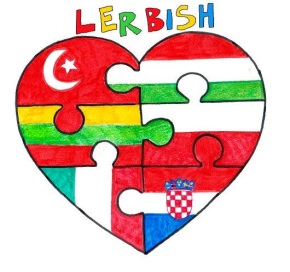 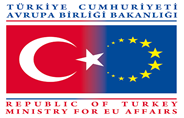 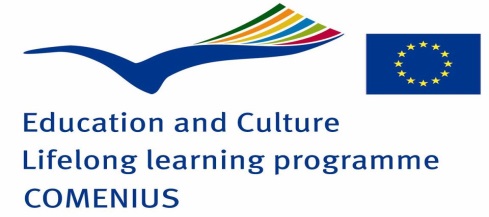 QUESTIONNAIRE ABOUT TURKEY 1-What is the capital city of Turkey?2-Circle the Turkish flag below.                      b)                            c)    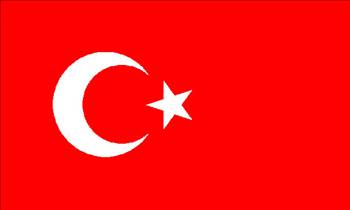 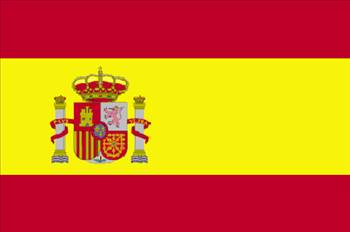 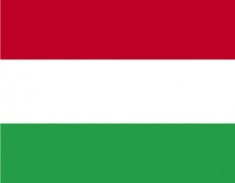    d)                          e)                          f)     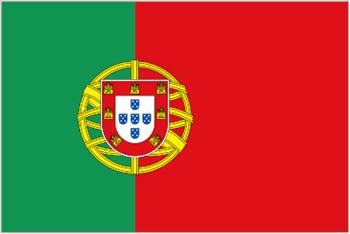 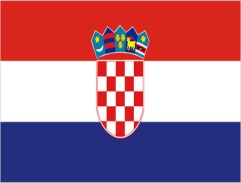 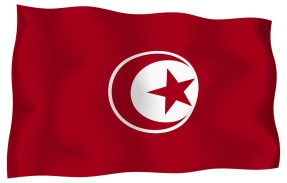 3-Which one is the traditional costume of Turkey?                     b)          c ) 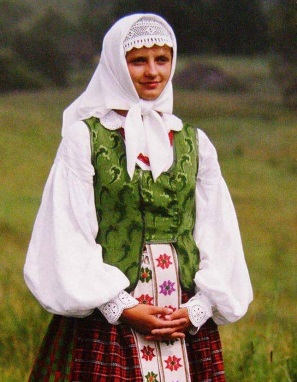 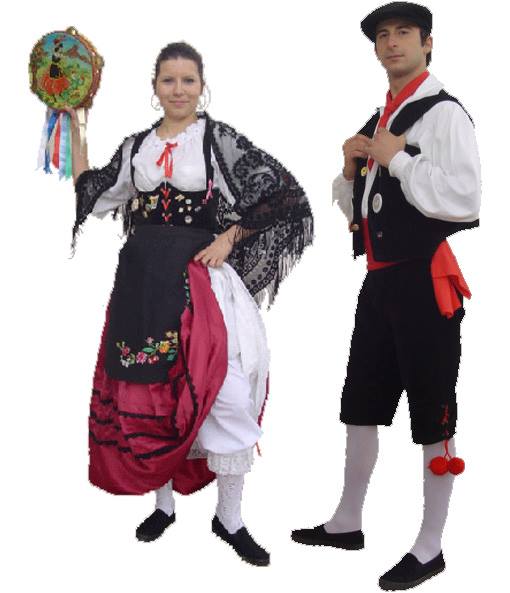 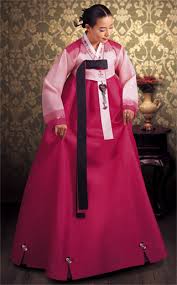 d)  	e)	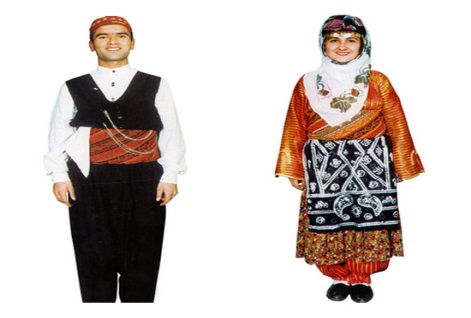 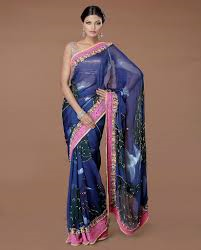 4-Which one is the Turkish dish?                                                                                                                                                                         Goula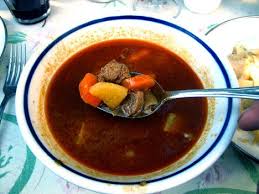 	  GOULASH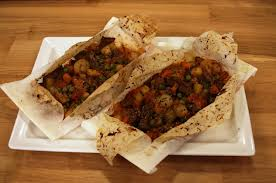        	KAĞIT KEBAB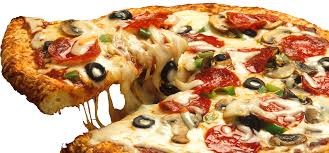                            PIZZA5-Please write 3 popular places you remember in Turkey.6-In which city are you doing  this Comenius Project with in Turkey?7-What is the city of Malatya famous for?8-Which one is the name of Turkish school?a)Ataturk Secondary Schoolb)Mehmet Topsakal Secondary Schoolc)Haniminciftligi Meliksah Vocational Religious Secondary Schoold)Ziya Gokalp Primary Schoole)Ogretmenler Religious Secondary School9-What does ‘’ MERHABA’’ mean in Turkish?a)good morning                     c)goodbye                     e) see youb)hello                                      d)thank you10-Match the numbers with their meanings.1                                            1)İki2                                            2)Dört3                                            3)Beş4                                            4)  Bir5                                            5) Üç	GOOD LUCK! 	    Seher Türkhan Eren                                                                                     English Tecaher/ Coordinator